 To the kind attention of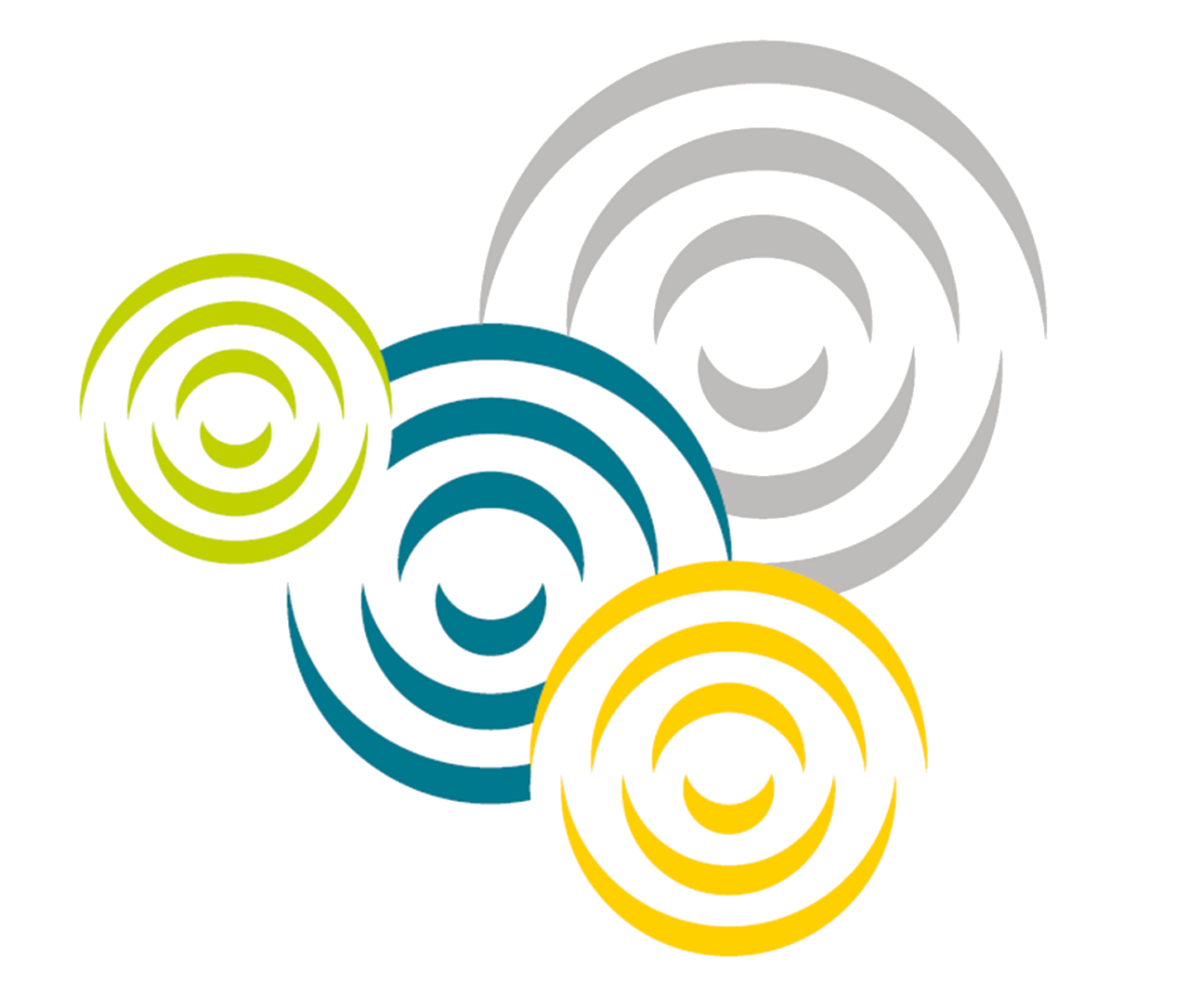 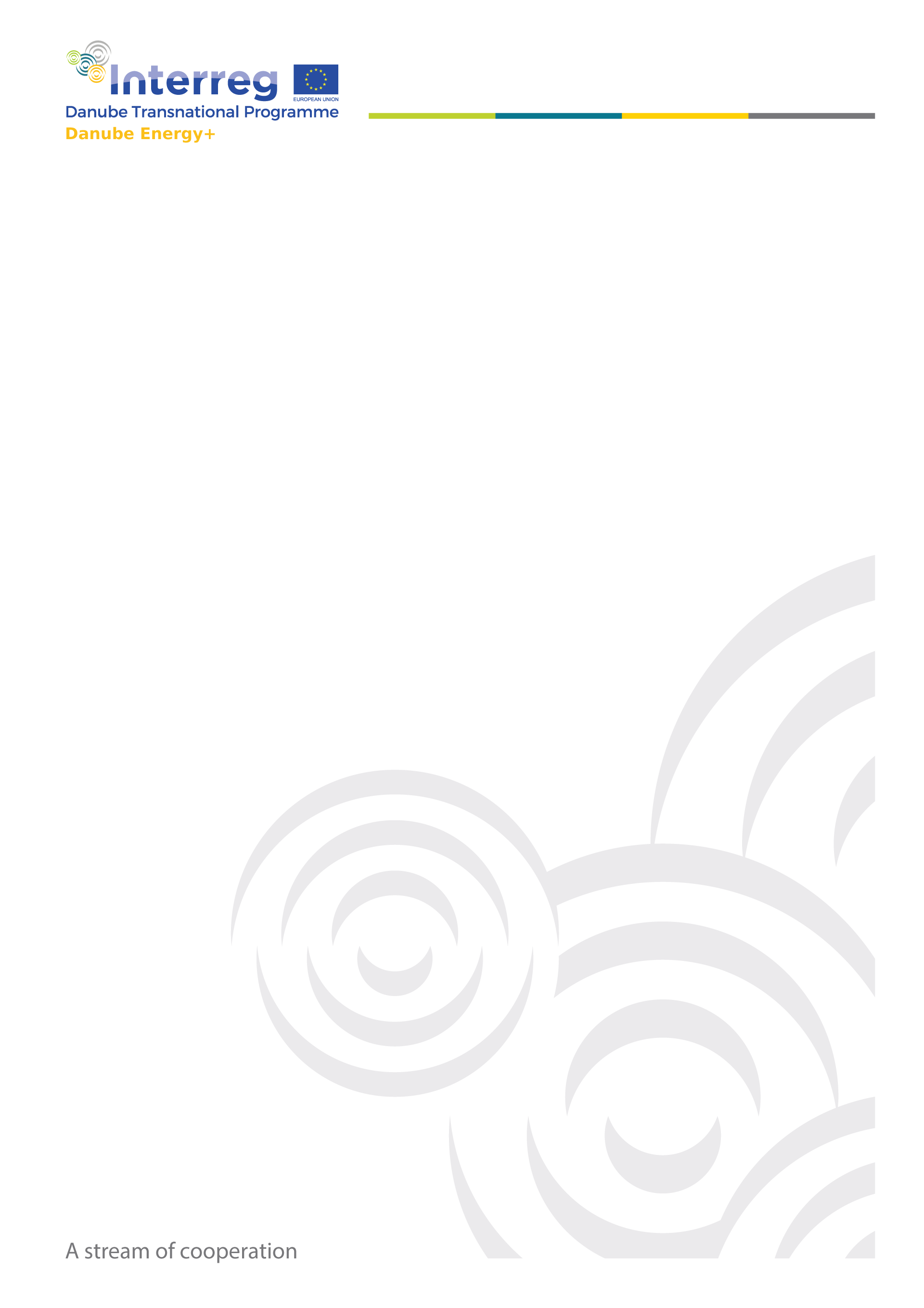 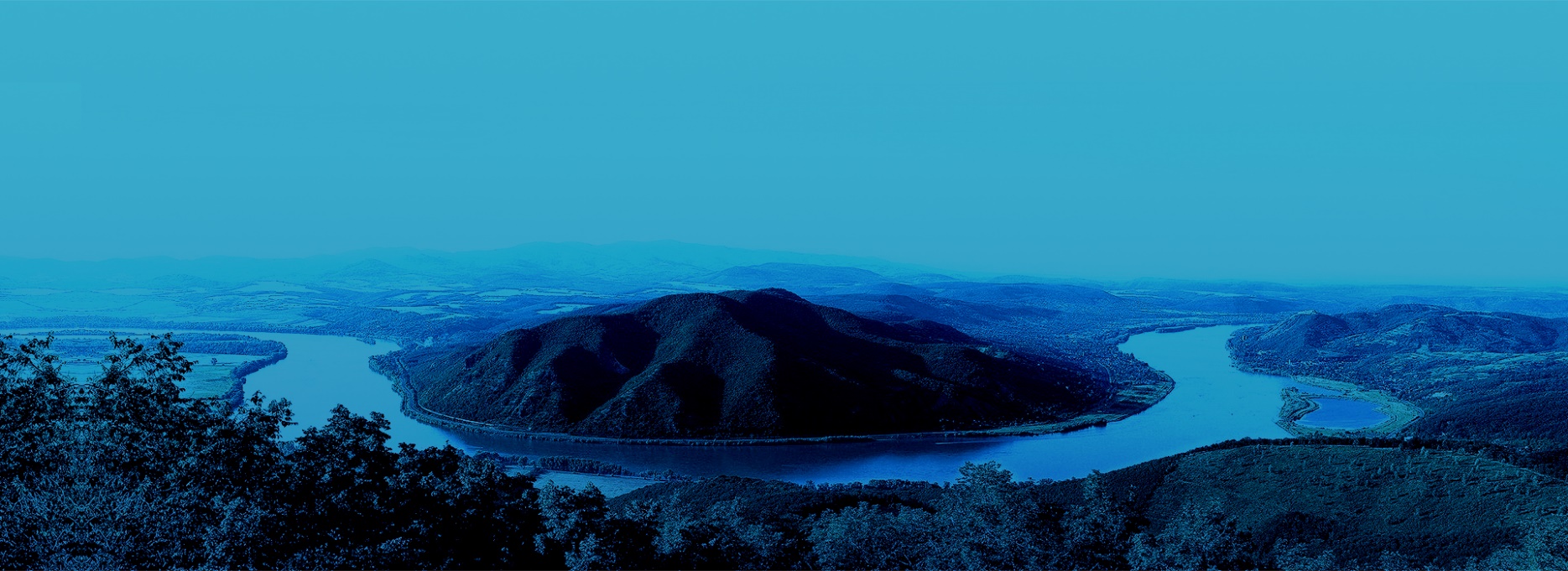 E-KLASTR Czech Republic a.s. Nám. Kinských 6150 00 Praha 5PowerHUBLenka ČílováSenior Regional Managercontactme@powerhub.czMENTOR APPLICATION FOR DANUBE ENERGY+ PROJECTThe undersigned ..........................................., born in.................................on...............................resident of....................................................., at (street/number) ...............................................Postcode........... Country...........................Ciziten of..........................Tax number.......................(hereinafter: the Applicant)Contact details:Mobile: ....................................Office: ......................................Email: ......................................herebyREQUEST FOR INCLUSION ON THE LIST OF MENTORS TO SUPPORT INNOVATIVE ENTREPRENEURIAL IDEAS AND PROJECTS WITHIN THE SCOPE OF THE DANUBE ENERGY+ PROJECT as per the “CALL FOR THE ESTABLISHMENT OF LIST OF MENTORS TO SUPPORT INNOVATIVE ENTREPRENEURIAL IDEAS AND PROJECTS WITHIN THE SCOPE OF THE DANUBE ENERGY+ PROJECT (hereinafter: the Call)” 
published on the website www.powerhub.cz including its Annex A on the on the processing of personal data GIVE PERMISSION TO BE CONTACTED BY ABC ACCELERATOR FOR OTHER ACTIVITIES OF ABC ACCELERATOR as per the Call published on the website www.powerhub.cz  including its Annex A on the on the processing of personal data. With this permission I consent to be contacted and informed about other ABC Accelerator activities and to be invited to participate as a mentor in other programs run by ABC Accelerator as per the Call and its Annex A on the on the processing of personal data.GIVE PERMISSION TO ABC ACCELERATOR TO PROVIDE MY NAME AND SURNAME, FIELD OF MY EXPERTISE AND CONTACT DETAILS TO THE LEAD PARTNER OF DANUBE ENERGY+ PROJECT KIC INNOENERGY AND PERMISSION TO KIC INNOENERGY TO CONTACT ME FOR THE PURPOSE OF CONTINUATION OF THE DANUBE EBERGY+ PROJECT IN DANUBE MACRO REGION AND FOR ANY POSSIBLE FUTURE COLLABORATION OUTSIDE OF DANUBE ENERGY+ PROJECT SCOPE.With this permission I consent to ABC Accelerator providing my my name and surname, my field of expertise and my contact details to the lead partner of Danube Energy+ project KIC INNOENERGY for the purpose of continuation of the program run by the lead partner and for future collaborations that may happen after the Danube Energy+ program has finished. I acknowledge that ABC Accelerator is not responsible for procession of my personal data and any other activities resulting from this consent.For the purpose of being included on the LIST OF MENTORS as per the Call the undersigned hereby:• attaches a signed CV• declares that he/she fulfils the following general requirements:legal age according to the laws of Slovenia (i.e. at least 18 years old) and full enjoyment of civil and political rights;not having reported measures of dismissal or relief from duties, or not having been made redundant by a public administration body for persistent poor performance or as a result of the discovery that his/her recruitment was achieved by means of the production of false documents, and in any case via fraudulent means;not having reported definitive criminal convictions for serious crimes against the State or the European Union or Public Administration, i.e. sentences for offences for participating in a criminal organisation, in corruption, fraud or money laundering.• declares of having the following experience:at least 5 years of business and/or technological experience in one or more sector relevant for startups in general and/or experience in investing in startups (specifics of business in energy efficiency, current networks, challenges and opportunities in the field, competition analysis and advantage, customer/market validation, business skills including marketing/sales, business modelling, team setting up and legal start-up issues, other relevant sector); AND/OR at least 3 years of significant experience in mentoring and counseling startups or other innovative companies.Place, date 								Signature …………………………………………….				        ………………………………..